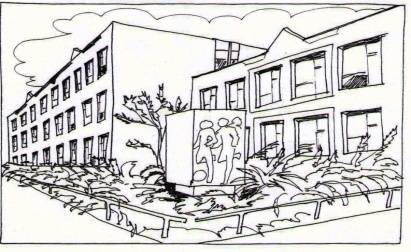 Základní škola Ústí nad Labem,Anežky České 702/17, příspěvková organizace   400 07 Ústí nad LabemIČ:  44555474tel.: 475 500 032, e-mail:  zsanceske@volny.cz 											Petr Hartlich									Karolíny Světlé 402/3									400 07  Ústí nad Labem 									IČ: 86766058Objednávka č. 84/2017  Dobrý den,   na základě Vaší cenové nabídky ze dne 4.5.2017 objednáváme u Vás tyto služby:Chodby pavilonu C - přízemí,1 patro,2 patro , schodiště zadní od přízemí až 2.patro- malba bílá disperzní včetně tmelení  a drobné proškrábáníVI.A - malba bílá sokl + plechy tón žlutý Oprava - 8.A zadní stěna sokl tón žlutý Zadní vstup do školy - malba bílá disperzní, tmelení celé schodiště, sokl žlutýMalba krčku -  bílá disperzní  včetně tmelení, sokl žlutý U jídelny - schodiště + vrch malba bílá disperzní včetně tmelení, sokl žlutý PAVILÓN T - přízemí + schodiště, malba bílá disperzní včetně tmelení, sokl žlutýPAVILÓN B-opravy- 1.C -zadní stěna sokl tón žlutý,  0.A - oprava díry + sokl u dveří tón žlutá Šatny 2. stupeň- malba bílá, strop, sokl žlutýDěkujeme a prosíme o vystavení faktury přesně na  uvedený náš název organizace, včetně čárek. Dále pak Vás prosíme  o potvrzení přijetí objednávky (budeme vkládat do registru smluv).S pozdravem                     V Ústí nad Labem 5.6.2017			            Mgr. Jindra Šteflová – ředitelka školy